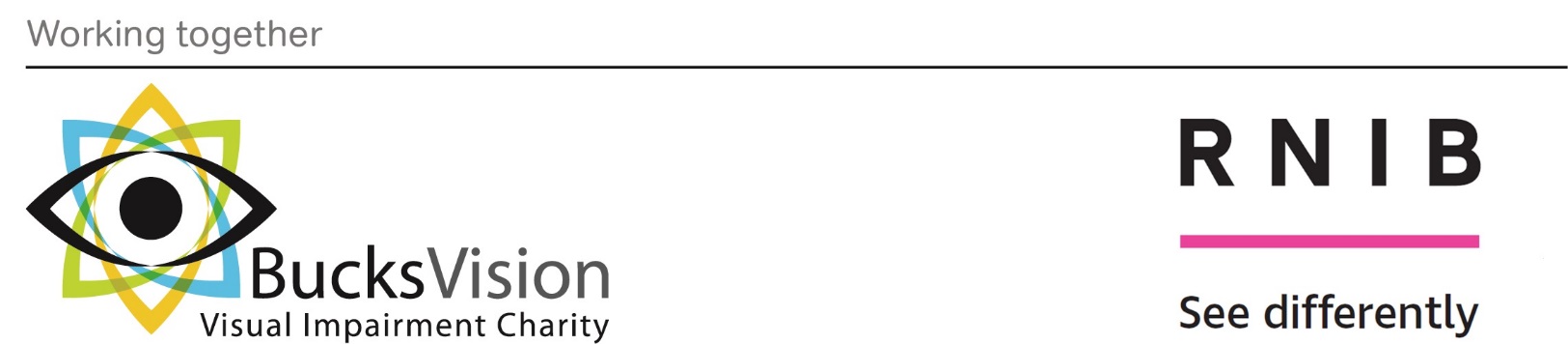 Thank you for completing this form, please return it to:Volunteer Recruitment OfficerBucksVision143 MeadowcroftAylesburyHP19 9HHE: slah@bucksvision.co.ukT: 01296 487 556SurnameTitleTitleFirst Name(s)Date of BirthEthnicityAddressPostcode  Postcode  Postcode  Telephone noTelephone noTelephone noMobile noMobile noMobile noEmailEmailEmailPlease indicate your communication preference belowPlease indicate your communication preference belowPlease indicate your communication preference belowPlease indicate your communication preference belowPlease indicate your communication preference belowPlease indicate your communication preference belowEmailEmailPostPostPostTelephoneWhich Volunteer Role(s) are you interested in?Which Volunteer Role(s) are you interested in?Which Volunteer Role(s) are you interested in?Why have you applied for this/these particular role(s)?Why have you applied for this/these particular role(s)?Why have you applied for this/these particular role(s)?Why have you applied for this/these particular role(s)?Why have you applied for this/these particular role(s)?Why have you applied for this/these particular role(s)?How did you hear about BucksVision? How did you hear about BucksVision? How did you hear about BucksVision? How did you hear about BucksVision? How did you hear about BucksVision? How did you hear about BucksVision? Previous work and voluntary/sight loss experience(s)Previous work and voluntary/sight loss experience(s)Previous work and voluntary/sight loss experience(s)Previous work and voluntary/sight loss experience(s)Previous work and voluntary/sight loss experience(s)Previous work and voluntary/sight loss experience(s)Do you have any medical conditions or disabilities which may affect your volunteering and any support you may require as a result.Do you have any medical conditions or disabilities which may affect your volunteering and any support you may require as a result.Do you have any medical conditions or disabilities which may affect your volunteering and any support you may require as a result.Do you have any medical conditions or disabilities which may affect your volunteering and any support you may require as a result.Do you have any medical conditions or disabilities which may affect your volunteering and any support you may require as a result.Do you have any medical conditions or disabilities which may affect your volunteering and any support you may require as a result.Do you have any medical conditions or disabilities which may affect your volunteering and any support you may require as a result.Do you have any medical conditions or disabilities which may affect your volunteering and any support you may require as a result.Referees :  Please give the names and addresses of two referees, not family members, who have known you for over 2 years. We will contact your referees in confidence. An email address is preferable.Referees :  Please give the names and addresses of two referees, not family members, who have known you for over 2 years. We will contact your referees in confidence. An email address is preferable.Referees :  Please give the names and addresses of two referees, not family members, who have known you for over 2 years. We will contact your referees in confidence. An email address is preferable.Referees :  Please give the names and addresses of two referees, not family members, who have known you for over 2 years. We will contact your referees in confidence. An email address is preferable.Referees :  Please give the names and addresses of two referees, not family members, who have known you for over 2 years. We will contact your referees in confidence. An email address is preferable.Referees :  Please give the names and addresses of two referees, not family members, who have known you for over 2 years. We will contact your referees in confidence. An email address is preferable.Referees :  Please give the names and addresses of two referees, not family members, who have known you for over 2 years. We will contact your referees in confidence. An email address is preferable.Referees :  Please give the names and addresses of two referees, not family members, who have known you for over 2 years. We will contact your referees in confidence. An email address is preferable.Name:Name:Name:Name:Name:Name:Name:Name:Address:Address:Address:Address:Address:Address:Address:Address:Postcode:Postcode:Postcode:Postcode:Postcode:Postcode:Postcode:Postcode:Contact number:Contact number:Contact number:Contact number:Contact number:Contact number:Contact number:Contact number:Email:Email:Email:Email:Email:Email:Email:Email:Disclosure and Barring ServiceDisclosure and Barring ServiceDisclosure and Barring ServiceDisclosure and Barring ServiceDisclosure and Barring ServiceDisclosure and Barring ServiceDisclosure and Barring ServiceDisclosure and Barring ServiceHave you had a Disclosure and Barring Service (DBS) check carried out in the last 6 months.Have you had a Disclosure and Barring Service (DBS) check carried out in the last 6 months.Have you had a Disclosure and Barring Service (DBS) check carried out in the last 6 months.Have you had a Disclosure and Barring Service (DBS) check carried out in the last 6 months.YesYesNoNoHave you had a previous DBS check and you are a member of the update service.Have you had a previous DBS check and you are a member of the update service.Have you had a previous DBS check and you are a member of the update service.Have you had a previous DBS check and you are a member of the update service.YesYesNoNoIf yes, please give your DBS certificate number (the number of the original certificate used to register).If yes, please give your DBS certificate number (the number of the original certificate used to register).If yes, please give your DBS certificate number (the number of the original certificate used to register).If yes, please give your DBS certificate number (the number of the original certificate used to register).Some of our volunteer roles require an Enhanced Disclosure and Barring check. Would you be happy to undergo this check, if your role requires one?   Yes / NoDo you have any criminal convictions? If YES please give full details:(This information will be treated in the strictest confidence)Some of our volunteer roles require an Enhanced Disclosure and Barring check. Would you be happy to undergo this check, if your role requires one?   Yes / NoDo you have any criminal convictions? If YES please give full details:(This information will be treated in the strictest confidence)Some of our volunteer roles require an Enhanced Disclosure and Barring check. Would you be happy to undergo this check, if your role requires one?   Yes / NoDo you have any criminal convictions? If YES please give full details:(This information will be treated in the strictest confidence)Some of our volunteer roles require an Enhanced Disclosure and Barring check. Would you be happy to undergo this check, if your role requires one?   Yes / NoDo you have any criminal convictions? If YES please give full details:(This information will be treated in the strictest confidence)Some of our volunteer roles require an Enhanced Disclosure and Barring check. Would you be happy to undergo this check, if your role requires one?   Yes / NoDo you have any criminal convictions? If YES please give full details:(This information will be treated in the strictest confidence)Some of our volunteer roles require an Enhanced Disclosure and Barring check. Would you be happy to undergo this check, if your role requires one?   Yes / NoDo you have any criminal convictions? If YES please give full details:(This information will be treated in the strictest confidence)Some of our volunteer roles require an Enhanced Disclosure and Barring check. Would you be happy to undergo this check, if your role requires one?   Yes / NoDo you have any criminal convictions? If YES please give full details:(This information will be treated in the strictest confidence)Some of our volunteer roles require an Enhanced Disclosure and Barring check. Would you be happy to undergo this check, if your role requires one?   Yes / NoDo you have any criminal convictions? If YES please give full details:(This information will be treated in the strictest confidence)The amendments  to the Exceptions Order 1975 (2013) provide that certain spent convictions and cautions are 'protected' and are not subject to disclosure to employers, and cannot be taken into account. Guidance and criteria on the filtering of these cautions and convictions can be found at the Disclosure and Barring Service websiteThe amendments  to the Exceptions Order 1975 (2013) provide that certain spent convictions and cautions are 'protected' and are not subject to disclosure to employers, and cannot be taken into account. Guidance and criteria on the filtering of these cautions and convictions can be found at the Disclosure and Barring Service websiteThe amendments  to the Exceptions Order 1975 (2013) provide that certain spent convictions and cautions are 'protected' and are not subject to disclosure to employers, and cannot be taken into account. Guidance and criteria on the filtering of these cautions and convictions can be found at the Disclosure and Barring Service websiteThe amendments  to the Exceptions Order 1975 (2013) provide that certain spent convictions and cautions are 'protected' and are not subject to disclosure to employers, and cannot be taken into account. Guidance and criteria on the filtering of these cautions and convictions can be found at the Disclosure and Barring Service websiteThe amendments  to the Exceptions Order 1975 (2013) provide that certain spent convictions and cautions are 'protected' and are not subject to disclosure to employers, and cannot be taken into account. Guidance and criteria on the filtering of these cautions and convictions can be found at the Disclosure and Barring Service websiteThe amendments  to the Exceptions Order 1975 (2013) provide that certain spent convictions and cautions are 'protected' and are not subject to disclosure to employers, and cannot be taken into account. Guidance and criteria on the filtering of these cautions and convictions can be found at the Disclosure and Barring Service websiteThe amendments  to the Exceptions Order 1975 (2013) provide that certain spent convictions and cautions are 'protected' and are not subject to disclosure to employers, and cannot be taken into account. Guidance and criteria on the filtering of these cautions and convictions can be found at the Disclosure and Barring Service websiteThe amendments  to the Exceptions Order 1975 (2013) provide that certain spent convictions and cautions are 'protected' and are not subject to disclosure to employers, and cannot be taken into account. Guidance and criteria on the filtering of these cautions and convictions can be found at the Disclosure and Barring Service websiteAvailability:  Please indicate below when you would be available to volunteer.Availability:  Please indicate below when you would be available to volunteer.Availability:  Please indicate below when you would be available to volunteer.Availability:  Please indicate below when you would be available to volunteer.Availability:  Please indicate below when you would be available to volunteer.Availability:  Please indicate below when you would be available to volunteer.Availability:  Please indicate below when you would be available to volunteer.Availability:  Please indicate below when you would be available to volunteer.MondayTuesWedThursFridayWeekendFlexiblea.m.p.m.EveningsAre you happy to undertake voluntary driving as part of your role?Are you happy to undertake voluntary driving as part of your role?Are you happy to undertake voluntary driving as part of your role?Are you happy to undertake voluntary driving as part of your role?Yes, please complete this sectionNo, please continue to signatureNo, please continue to signatureNo, please continue to signaturePlease be aware, you must inform your insurance company that you are undertaking non-profit making volunteer driving on behalf of BucksVision.  For insurance cover volunteer driving is classed as social and domestic use rather than business use.Please be aware, you must inform your insurance company that you are undertaking non-profit making volunteer driving on behalf of BucksVision.  For insurance cover volunteer driving is classed as social and domestic use rather than business use.Please be aware, you must inform your insurance company that you are undertaking non-profit making volunteer driving on behalf of BucksVision.  For insurance cover volunteer driving is classed as social and domestic use rather than business use.Please be aware, you must inform your insurance company that you are undertaking non-profit making volunteer driving on behalf of BucksVision.  For insurance cover volunteer driving is classed as social and domestic use rather than business use.Please confirm that you are medically fit to drive as required by the DVLA.Please confirm that you are medically fit to drive as required by the DVLA.ConfirmConfirmPlease confirm your vehicle is fully insured and has a current MOT certificate.Please confirm your vehicle is fully insured and has a current MOT certificate.ConfirmConfirmNumber of DoorsNumber of Doors35Number of seatsNumber of seatsMake of VehicleMake of VehicleRegistration of VehicleRegistration of VehicleYear of ManufactureYear of ManufactureDoes your vehicle have rear seat belts?Does your vehicle have rear seat belts?YesNoWould you be prepared to transport a person with their Guide DogWould you be prepared to transport a person with their Guide DogYesNoDo you have any previous volunteer driving experience?  If YES, please give details.Do you have any previous volunteer driving experience?  If YES, please give details.Do you have any previous volunteer driving experience?  If YES, please give details.Do you have any previous volunteer driving experience?  If YES, please give details.Frequency of volunteer driving commitment you are willing to undertake:Frequency of volunteer driving commitment you are willing to undertake:Frequency of volunteer driving commitment you are willing to undertake:Frequency of volunteer driving commitment you are willing to undertake:Regular commitment- to/from BucksVision Social Club/ActivityRegular commitment- to/from BucksVision Social Club/ActivityYesNoOccasional local journeysOccasional local journeysYesNoOccasional journeys within BucksOccasional journeys within BucksYesNoDo you know of anyone else who would like to volunteer?  BucksVision has many fantastic volunteer opportunities, please tell your friends.Do you know of anyone else who would like to volunteer?  BucksVision has many fantastic volunteer opportunities, please tell your friends.Signature:Date: